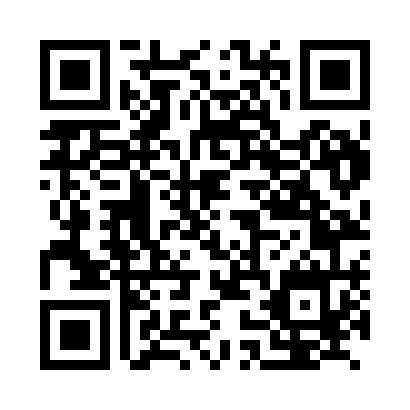 Prayer times for Anloga, GhanaWed 1 May 2024 - Fri 31 May 2024High Latitude Method: NonePrayer Calculation Method: Muslim World LeagueAsar Calculation Method: ShafiPrayer times provided by https://www.salahtimes.comDateDayFajrSunriseDhuhrAsrMaghribIsha1Wed4:325:4411:533:116:037:112Thu4:315:4311:533:126:037:113Fri4:315:4311:533:126:037:114Sat4:315:4311:533:126:037:125Sun4:305:4311:533:126:037:126Mon4:305:4311:533:136:047:127Tue4:305:4211:533:136:047:128Wed4:295:4211:533:136:047:129Thu4:295:4211:533:146:047:1210Fri4:295:4211:533:146:047:1311Sat4:295:4211:533:146:047:1312Sun4:285:4211:533:156:047:1313Mon4:285:4111:533:156:047:1314Tue4:285:4111:533:156:047:1415Wed4:285:4111:533:156:047:1416Thu4:275:4111:533:166:057:1417Fri4:275:4111:533:166:057:1418Sat4:275:4111:533:166:057:1519Sun4:275:4111:533:176:057:1520Mon4:275:4111:533:176:057:1521Tue4:275:4111:533:176:057:1522Wed4:265:4111:533:176:057:1623Thu4:265:4111:533:186:067:1624Fri4:265:4111:533:186:067:1625Sat4:265:4111:533:186:067:1626Sun4:265:4111:543:196:067:1727Mon4:265:4111:543:196:067:1728Tue4:265:4111:543:196:077:1729Wed4:265:4111:543:206:077:1830Thu4:265:4111:543:206:077:1831Fri4:265:4111:543:206:077:18